?АРАР                                                                                   РЕШЕНИЕ«21» ноябрь  2016 й.                        №49                        «21» ноября 2016 г.О проекте решения Совета сельского поселения Кульчуровский сельсовет муниципального района Баймакский район  Республики Башкортостан  «О бюджете сельского поселения Кульчуровский сельсовет муниципального района Баймакский район  Республики Башкортостан  на  2016 год и на плановый период 2018 и 2019 годов»           В соответствии  с Федеральным Законом от 06.10.2003 г № 131-ФЗ «Об общих принципах местного   самоуправления в РФ», Положением  о публичных слушаниях сельского поселения Кульчуровский  сельсовет  утвержденного решением Совета сельского поселения № 30 от 23.12.2015 года, Уставом сельского   поселения, Совет сельского поселения Кульчуровский сельсовет муниципального района Баймакский район Республики Башкортостан РЕШИЛ:Утвердить проект решения  Совета сельского поселения Кульчуровский сельсовет муниципального района Баймакский район  Республики Башкортостан  «О бюджете сельского поселения Кульчуровский сельсовет муниципального района Баймакский район  Республики Башкортостан  на  2017 год и на плановый период 2018 и 2019 годов» Настоящее решение вступает в силу со дня его официального обнародования на информационных стендах по адресу: с.Кульчурово,   ул. Самарбаева,2Обнародовать настоящее решение на информационных стендах здания Администрации сельского поселения Кульчуровский сельсовет муниципального района Баймакский район Республики Башкортостан и разместить информацию на официальном сайте сельского поселения Кульчуровский сельсовет муниципального района Баймакский район Республики Башкортостан в сети «Интернет».Контроль за исполнением настоящего решения возложить на постоянную комиссию по бюджету, налогам и вопросам собственности Совета сельского поселения Кульчуровский сельсовет муниципального района Баймакский район Республики Башкортостан   Глава сельского поселения Кульчуровский сельсоветмуниципального района Баймакский районРеспублики Башкортостан:                                               Ф.И.АргынбаеваБАШ?ОРТОСТАН РЕСПУБЛИКА№Ы БАЙМА? РАЙОНЫ МУНИЦИПАЛЬ РАЙОНЫНЫ*КОЛСОРА  АУЫЛ  СОВЕТЫАУЫЛ БИЛ»М»№ЕХАКИМИ»ТЕ453655, Байма7 районы,Колсора ауылы, Д.Самарбаев ур.,2Тел. 8(34751) 4-91-55Kulch-sp@yandex.ruРЕСПУБЛИКА БАШКОРТОСТАН АДМИНИСТРАЦИЯ СЕЛЬСКОГО ПОСЕЛЕНИЯКУЛЬЧУРОВСКИЙ СЕЛЬСОВЕТМУНИЦИПАЛЬНОГО РАЙОНАБАЙМАКСКИЙ РАЙОН453655 , Баймакский  район,с.Кульчурово, ул.Д.Самарбаева,2Тел. 8(34751) 4-91-55kulch-sp@yandex.ru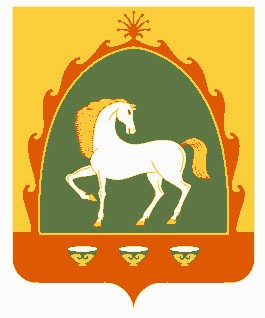 